Original figures of Western blotOriginal figures of Western blot for beta-actin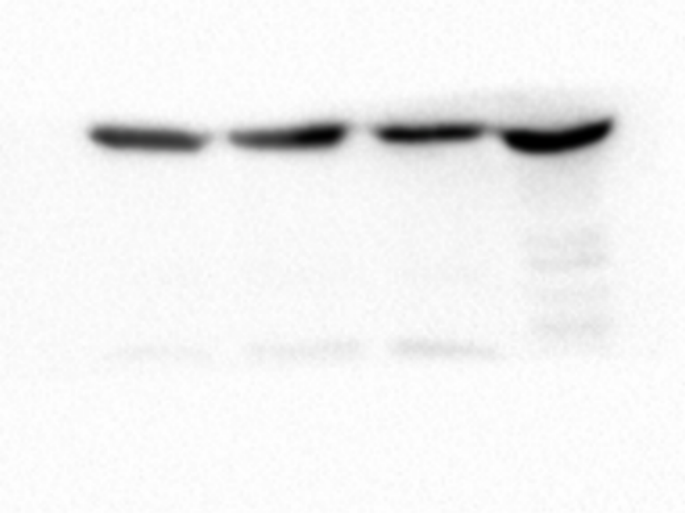 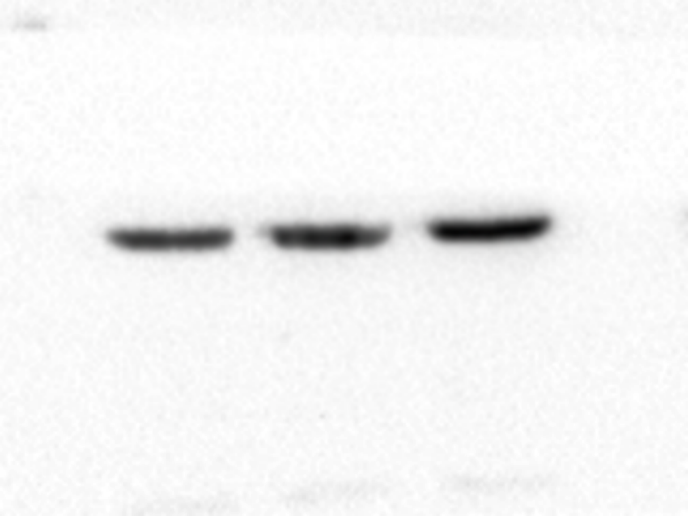 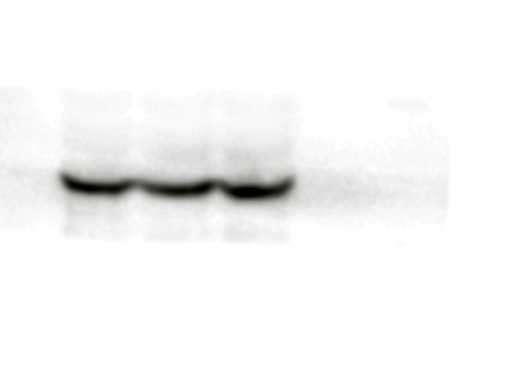 Original figures of Western blot for ATP S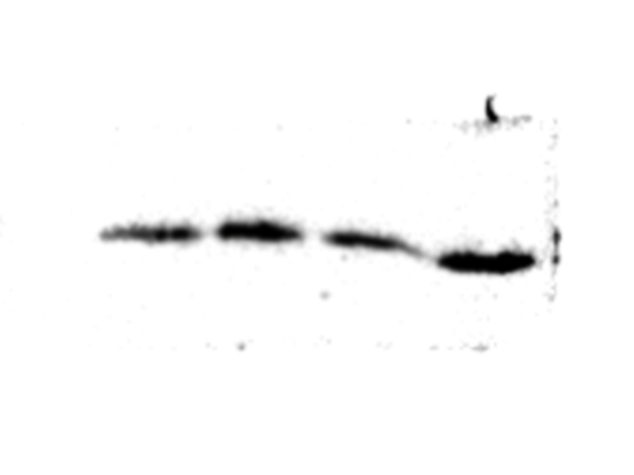 Original figures of Western blot for bax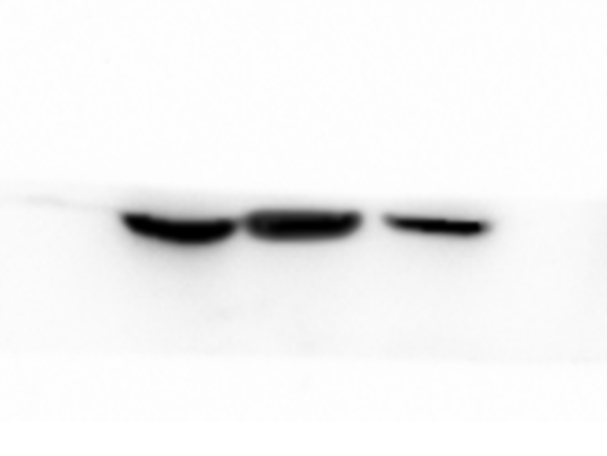 Original figures of Western blot for bcl2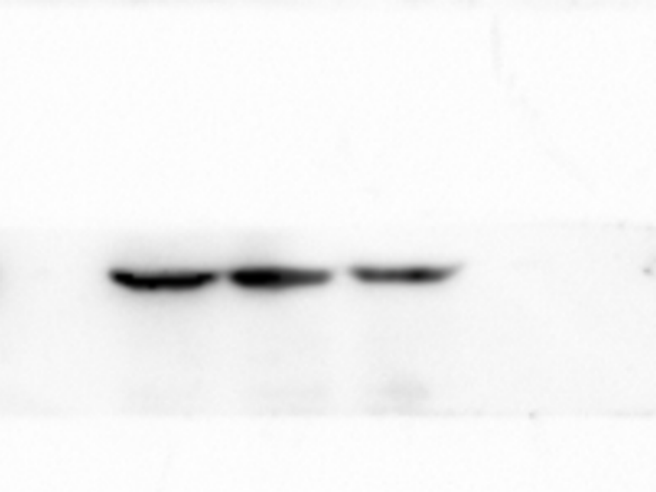 Original figures of Western blot for Cyto C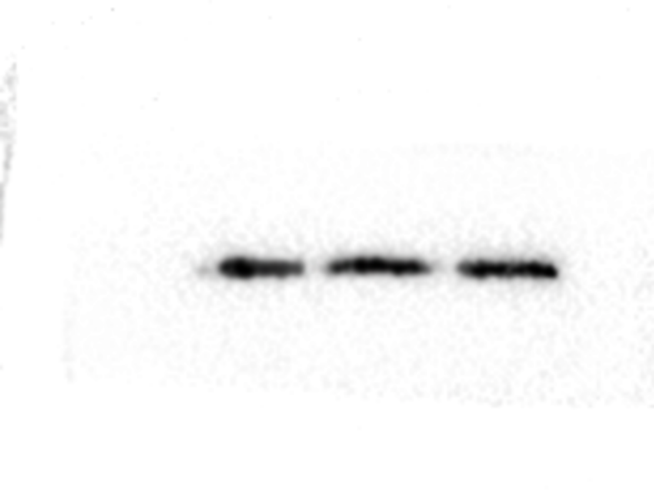 Original figures of Western blot for CS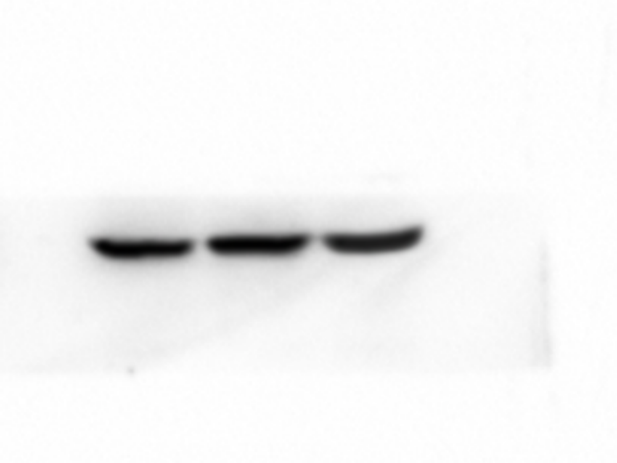 Original figures of Western blot for DRP1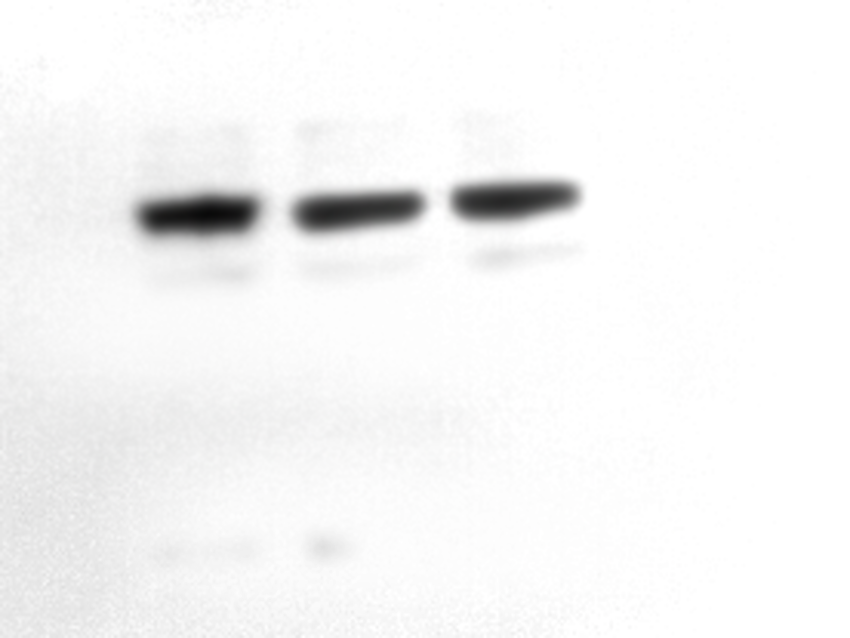 Original figures of Western blot for FIS1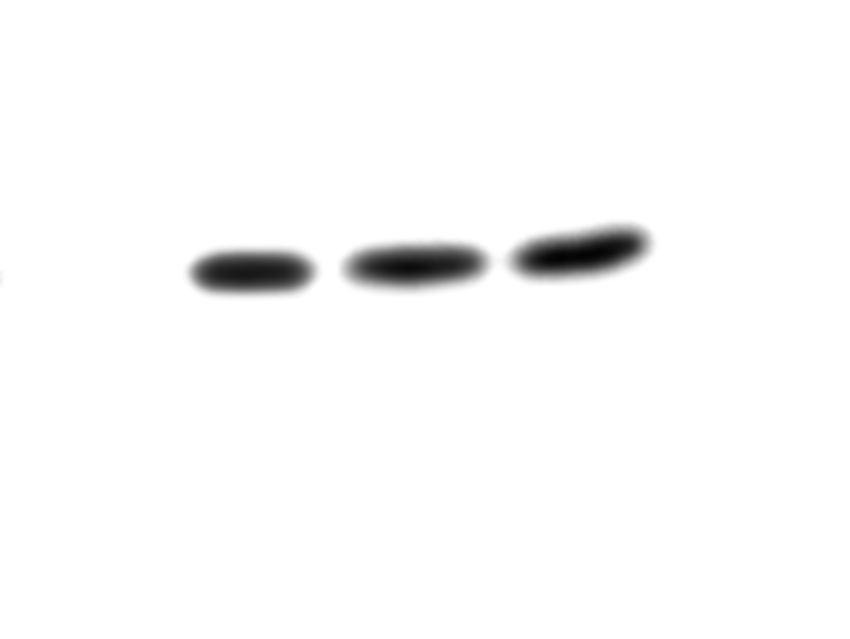 Original figures of Western blot for LC3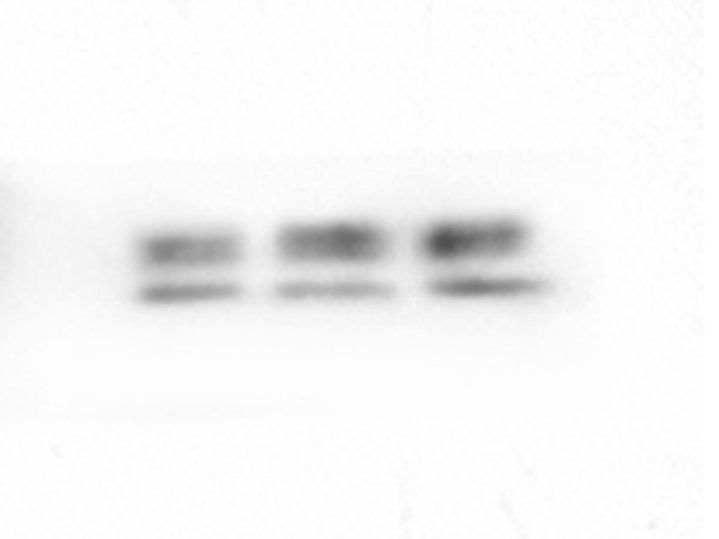 Original figures of Western blot for MFF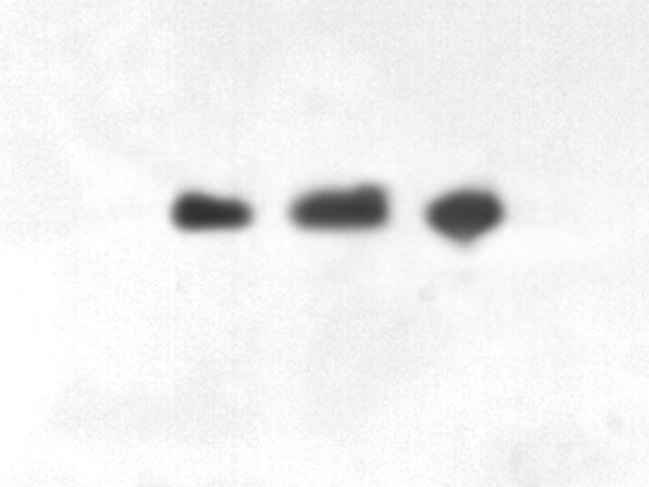 Original figures of Western blot for P62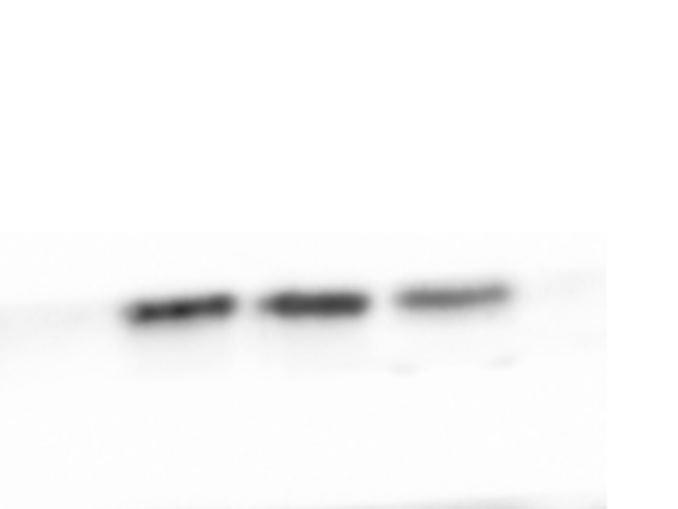 